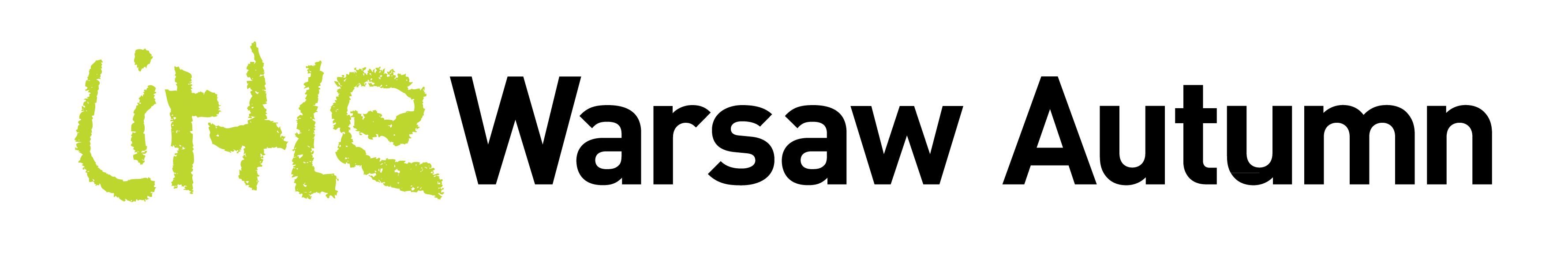 6th Contemporary Music Festival for ChildrenWarsaw, 16–25 September 2016Little Warsaw Autumn returns to offer children and adults alike a week full of musical discoveries. We shall meet again at the Królikarnia and Zachęta National Gallery of Art, as well as a new venue for Little Warsaw Autumn: the Ujazdowski Castle Centre for Contemporary Art. In the Królikarnia Sculptures Park, the extraordinary panGenerator creative group shall present the interactive installation Music of the Spheres, those “spheres” being sound balls with which you can play—and make music! Wrocław composer Sławomir Kupczak will host a musical performance with students of a music school in Jelenia Góra, titled I Don’t Know. “I don’t know” is a state that inspires Kupczak, stimulating him to further work—this performance will embody “I don’t know” though improvisation.We shall welcome you at the Ujazdowski Castle Centre for Contemporary Art at the microopera Silent Fish by Jarosław Śliwiński to a libretto by Małgorzata Kołcz. This work is about everyday but also fundamental issues, including the race against time well known to all of us, as well as the expectation gap between parents and children—all presented with humour and wit. The Zachęta Gallery will host vocal workshops Looking for a Voice, run by leading soprano Joanna Freszel. Participants will check out what our instrument is built of, how it works, how to use it and take care of it.Paulina Celińska Coordinator of Little Warsaw Autumn